POWERPOINT BOOK REVIEW 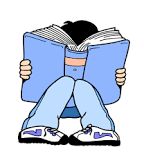 NAME: _____________________________Assignment: You are to create a PowerPoint Presentation to give an accurate account of your independent reading book.  Below is what you must include in your slides.  Be create and have fun with it.   Be sure to use  visuals to compliment your text.Slide 1: Introduction to the BookTitle of the bookAuthor/Illustrator of the bookYear it was publishedHas it won any awardsBook GenreSlide 2: Characterization & SettingIntroduce the main characters (protagonist/antagonist).Provide information to help your audience have a basic understanding of the motivation of these characters. Brief description of the setting.  Ex: Place, time, mood/atmosphereSlide 3: Plot SummaryMay include more than one slideA brief summary of the plot that doesn’t give away too much.  Be sure to include rising action, climax (turning point) and falling action.  DO NOT give away the ending of the story.Slide 4:  Theme/ Message of the BookWhat was the author’s purpose with writing this book?  Is there a main theme or message?  Has the author successfully shared this theme?Comment on the book’s strengths and weaknessesSlide 5:  Personal Response Your personal response to the book with specific examples (quotes) to support praise or criticism.  This is your chance to share a favorite part of the story. Be sure to include the page number(s) that you are sharing the quote or paragraph from. 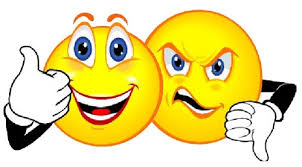 Recommendation: Thumbs up or thumbs down?BOOK REVIEW PRESENTATION RUBICTOTAL:       /32CONTENT4321Introduction to the BookComplete introduction to the book and all elements included.Adequate introduction to the book and missing one element. Incomplete introduction to the book, missing two elements.  Inadequate introduction to the book missing 2 or more of the elements.  Characterization &Setting Complete characterization and description of setting.  Audience has a clear understanding of the characters and setting.  Adequate characterization and description of setting.  Audience has a broad understanding of the characters and setting.Incomplete characterization and description of setting.  Audience is somewhat unclear of the characters and setting. Inadequate characterization and description of setting.  Audience is unsure who the characters are and the setting of the book. Plot SummaryComplete plot summary, highlighting major events.  Audience can easily comprehend that major events of the book.  Adequate plot summary, includes some major events, but missing a major aspect of the story plot.  Incomplete plot summary, and missing many major events.  Audience can somewhat assume the plot of the book.  Inadequate plot summary.  Audience is unsure what the plot of the book is.  Theme/Message Of the BookClearly state the theme of the book and describe the strengths and weaknesses, and provide examples. Adequately state the theme of the book and shares a strength or weakness with a minor example.Somewhat state the theme of the book and does not share any strength or weaknesses of the book.  No examples provided.Inadequate statement of theme with no insight to strength, weaknesses or examples provided.  Personal ResponseConvincing, reasonable justification for a recommendation and offers solid examples why. Adequate justification for recommendation.  Attempts to offer an example why.  Incomplete justification for recommendation.  Does not include examples or reasoning for recommendation. Inadequate justification for recommendation.  Does not clearly state personal response. PowerPoint Appearance & Visuals Purposeful, logical flow of graphics and text to convey relevant content. Graphics and text are purposeful and most are logically related to content.Graphics and text are somewhat purposeful, but many are unrelated to content.Confusing, irrelevant distracting use of graphics and text.Spelling & GrammarEssentially free of grammatical errors and spelling mistakes.Some grammatical error and/or spelling mistakes.  Many grammatical errors and/or spelling mistakes.A large number of grammatical errors and/or spelling mistakes. Oral Presentation Excellent eye contact, voice projection, pleasing tone and engaging style. Adequate eye contact, voice projection, tone and style.Little eye contact, poor voice projection, tone and style.No eye contact, voice too low to be heard, poor tone and style.  